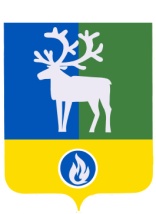 СЕЛЬСКОЕ ПОСЕЛЕНИЕ СОРУМБЕЛОЯРСКИЙ РАЙОНХАНТЫ-МАНСИЙСКИЙ АВТОНОМНЫЙ ОКРУГ – ЮГРА АДМИНИСТРАЦИЯ СЕЛЬСКОГО ПОСЕЛЕНИЯ СОРУМПОСТАНОВЛЕНИЕот 7 июля 2022 года                                                                                                             № 43О внесении изменения в приложение к постановлению администрации сельского поселения Сорум от 07 сентября 2015 года № 109П о с т а н о в л я ю:1. Внести в Положение о представлении гражданами, претендующими на замещение должностей муниципальной службы администрации сельского поселения Сорум, и муниципальными служащими администрации сельского поселения Сорум сведений о доходах, об имуществе и обязательствах имущественного характера, утвержденное постановлением администрации сельского поселения Сорум от 07 сентября 2015 года № 109 «Об утверждении Положения о представлении гражданами, претендующими на замещение должностей муниципальной службы администрации сельского поселения Сорум, и муниципальными служащими администрации сельского поселения Сорум сведений о доходах, об имуществе и обязательствах имущественного характера», изменение, изложив пункт 15 в следующей редакции:«15. Непредставление гражданином при поступлении на муниципальную службу сведений о своих доходах, об имуществе и обязательствах имущественного характера, а также о доходах, об имуществе и обязательствах имущественного характера своих супруги (супруга) и несовершеннолетних детей либо представление заведомо недостоверных или неполных сведений является основанием для отказа в приеме указанного гражданина на муниципальную службу.Непредставление муниципальным служащим сведений о своих доходах, об имуществе и обязательствах имущественного характера, а также о доходах, об имуществе и обязательствах имущественного характера своих супруги (супруга) и несовершеннолетних детей, либо представление заведомо недостоверных или неполных сведений   является правонарушением, влекущим увольнение муниципального служащего с муниципальной службы.». 2. Опубликовать настоящее постановление в бюллетене «Официальный вестник сельского поселения Сорум».3. Настоящее постановление вступает в силу после его официального опубликования.Исполняющий обязанности главы сельского поселения                                                                                 Л.В.Емельянова  